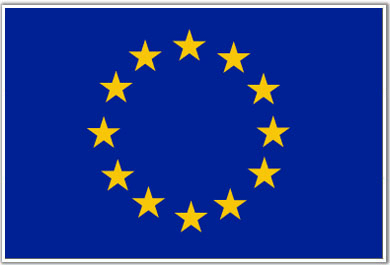 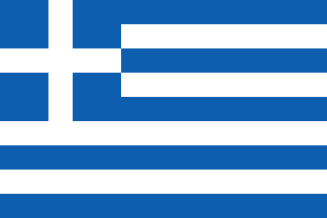 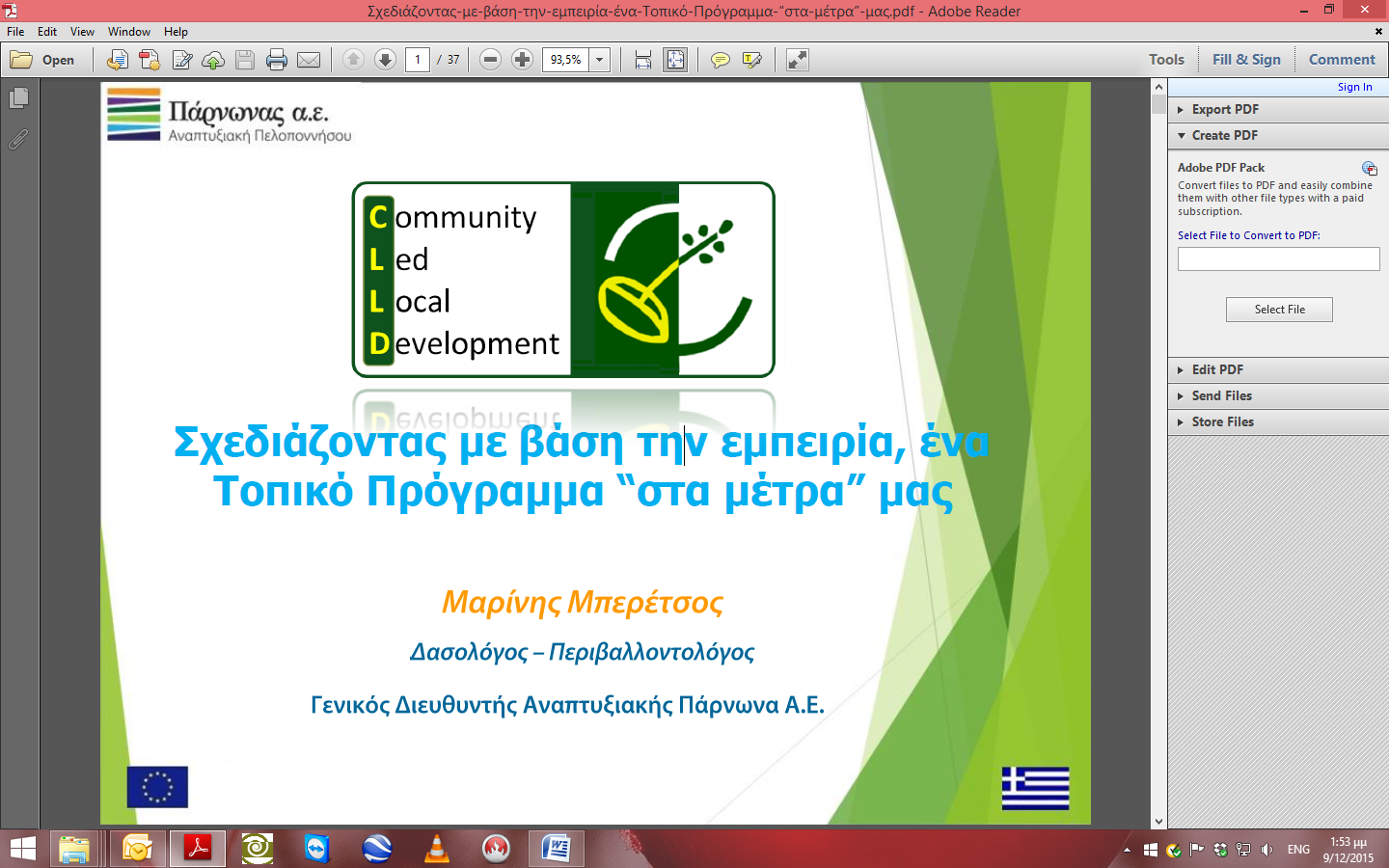 ΚΑΕΚ ΣΑΜΟΥ Α.Ε.ΠΡΟΓΡΑΜΜΑ ΑΓΡΟΤΙΚΗΣ ΑΝΑΠΤΥΞΗΣ ΤΗΣ ΕΛΛΑΔΑΣ 2014-2020ΜΕΤΡΟ 19: Στήριξη για τοπική ανάπτυξη μέσω του LEADER/CLLD ΕΝΤΥΠΟ ΚΑΤΑΓΡΑΦΗΣ ΕΝΔΙΑΦΕΡΟΝΤΟΣ ΙΔΙΩΤΙΚΩΝ ΕΡΓΩΝ Προγράμματος CLLD (LEADER) 
2014-2020ΕΠΩΝΥΜΙΑ / ΟΝΟΜΑΤΕΠΩΝΥΜΟ:………………………………………………………………….ΕΙΔΟΣ ΕΠΙΧΕΙΡΗΣΗΣ:………………………………………………………………………………….ΚΑΤΑΣΤΑΣΗ ΕΠΙΧΕΙΡΗΣΗΣ: ΥΦΙΣΤΑΜΕΝΗ ΝΕΑΗΛΙΚΙΑ ΕΠΕΝΔΥΤΗ: Δ/ΝΣΗ ΑΛΛΗΛΟΓΡΑΦΙΑΣ:…………………………………………………………………………ΤΗΛΕΦΩΝΑ: ΣΤΑΘΕΡΟ:………………………. / ΚΙΝΗΤΟ: …………………………………FAX: …………………………………………….E-MAIL: …………………………………………..ΣΥΝΤΟΜΗ ΠΕΡΙΓΡΑΦΗ ΤΟΥ ΕΠΕΝΔΥΤΙΚΟΥ ΣΧΕΔΙΟΥ(περιγράψτε τι ακριβώς περιλαμβάνει το  επενδυτικό σας σχέδιο): ……………………………………………………………………………………………………………………………………………………………………………………………………………………………………………………………………………………………………………………………………………………………………………………………………………………………………………………………………………………………………………………………………………………………………………………………………………………………………………………………………………………………………………………………………………………………………………………………………………………………………………………………………………………………ΣΤΟΧΟΙ - ΕΠΙΔΙΩΚΟΜΕΝΑ ΑΠΟΤΕΛΕΣΜΑΤΑ ΑΠΌ ΤΗΝ ΥΛΟΠΟΙΗΣΗ ΤΟΥ ΕΠΕΝΔΥΤΙΚΟΥ ΣΧΕΔΙΟΥ: (περιγράψτε για ποιο λόγο θέλετε να προβείτε στην υλοποίηση  του σχεδίου  ποιος είναι ο επιχειρηματικός και οικονομικός σας στόχος καθώς και ποια αποτελέσματα θα υπάρξουν από την υλοποίηση του σε νέες θέσεις εργασίας αλλά και για την ανάπτυξη στην περιοχή): ……………………………………………………………………………………………………………………………………………………………………………………………………………………………………………………………………………………………………………………………………………………………………………………………………………………………………………………………………………………………………………………………………………………………………………………………………………………………………………………………………………………………………………………………………………………………………………………………………………………………………………………………………………………………..ΠΕΡΙΓΡΑΦΗ – ΕΙΣΑΓΩΓΗ ΚΑΙΝΟΤΟΜΙΩΝ(ΑΝ ΥΠΑΡΧΟΥΝ (Περιγράψτε αν υπάρχουν νέοι μέθοδοι παραγωγής ή νέα καινοτόμα προϊόντα- υπηρεσίες από την υλοποίηση του σχεδίου) : ………………………………………………………………………………………………………………………………………………………………………………………………………………………………………………………………………………………………………………………………………………………………………………………………………………………………………………………………………………………………………………………………………………………………………………………………………………………………………………………………………………ΠΕΡΙΓΡΑΦΗ ΩΡΙΜΟΤΗΤΑΣ(περιγράψτε ποιος αδειοδοτήσεις ή άλλες διαδικασίες απαιτούνται για την υλοποίηση του σχεδίου αν υπάρχουν ή πως θα εκδοθούν και σε πόσο χρόνο) :      …………………………………………………………………………………………………………………………………………………………………………………………………………………………………………………………………………………………………………………………………………………………………………………………………………………………………………………………………………………………………………………………………………………………………………………………………………………………………………………………………………………………………………………………………………………………………………………………………………………………………………………………………………………………………………ΧΡΟΝΟΔΙΑΓΡΑΜΜΑ ΥΛΟΠΟΙΗΣΗΣ ΤΟΥ ΕΡΓΟΥΜΗΝΕΣ: ΔΥΝΑΤΟΤΗΤΑ ΚΑΛΥΨΗΣ ΤΗΣ ΙΔΙΑΣ ΣΥΜΜΕΤΟΧΗΣ(περιγράψτε την δυνατότητα και το τρόπο που θα καλύψετε την ιδία συμμετοχή του επενδυτικού σχεδίου:  …………………………………………………………………………………………………………………………………………………………………………………………………………………………………………………………………………………………………………………………………………………………………………………………………………………………………………………………………………………………………………………………………………………………………ΟΝΟΜΑΤΕΠΩΝΥΜΟ: …………………………		ΗΜΕΡΟΜΗΝΙΑ:…………………….…………………………………ΥΠΟΓΡΑΦΗ/ΣΦΡΑΓΙΔΑ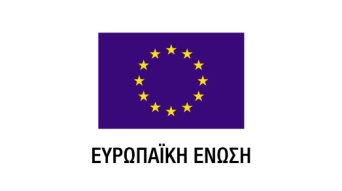 (Το παρόν δελτίο δεν θεωρείται κατάθεση πρότασης, αλλά θα ληφθεί υπόψη για την κατάρτιση της τοπικής στρατηγικής του τοπικού σχεδίου δράσης)ΤΙΤΛΟΣ ΕΡΓΟΥ&ΠΕΡΙΟΧΗ ΕΠΕΝΔΥΣΗΣ:ΕΝΔΕΙΚΤΙΚΟΣ ΣΥΝΟΛΙΚΟΣ ΠΡΟΫΠΟΛΟΓΙΣΜΟΣ:Ανάλυση ΠροϋπολογισμούΑνάλυση ΠροϋπολογισμούΑνάλυση Προϋπολογισμού1. Έργα υποδομής και περιβάλλοντος χώρου1. Έργα υποδομής και περιβάλλοντος χώρου1. Έργα υποδομής και περιβάλλοντος χώρου1. Έργα υποδομής και περιβάλλοντος χώρου1. Έργα υποδομής και περιβάλλοντος χώρου1. Έργα υποδομής και περιβάλλοντος χώρου2. Κτιριακές εργασίες2. Κτιριακές εργασίες2. Κτιριακές εργασίες3. Προμήθεια μηχανολογικού και λοιπού εξοπλισμού3. Προμήθεια μηχανολογικού και λοιπού εξοπλισμού3. Προμήθεια μηχανολογικού και λοιπού εξοπλισμού3. Προμήθεια μηχανολογικού και λοιπού εξοπλισμού3. Προμήθεια μηχανολογικού και λοιπού εξοπλισμού3. Προμήθεια μηχανολογικού και λοιπού εξοπλισμού3. Προμήθεια μηχανολογικού και λοιπού εξοπλισμού4. Δαπάνες προβολής και προώθησης4. Δαπάνες προβολής και προώθησης4. Δαπάνες προβολής και προώθησης4. Δαπάνες προβολής και προώθησης4. Δαπάνες προβολής και προώθησης4. Δαπάνες προβολής και προώθησης5. Μελέτες5. Μελέτες6. Άλλες Δαπάνες6. Άλλες ΔαπάνεςΣύνολοΣύνολο